LES PASSEJAÏRES DE VARILHES                    				  	 FICHE ITINÉRAIREAX LES THERMES n° 110"Cette fiche participe à la constitution d'une mémoire des itinéraires proposés par les animateurs du club. Eux seuls y ont accès. Ils s'engagent à ne pas la diffuser en dehors du club."Date de la dernière mise à jour : 26 octobre 2019La carte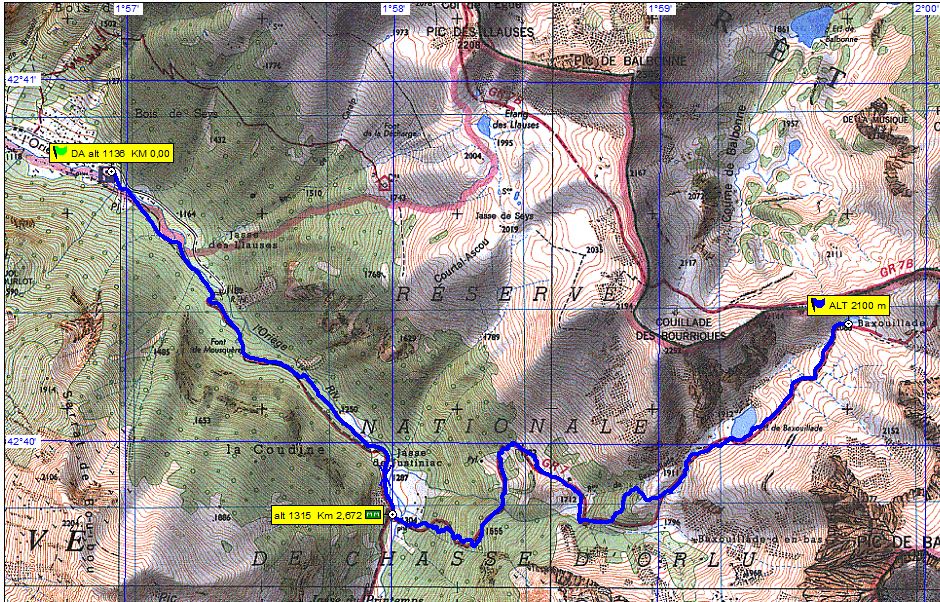 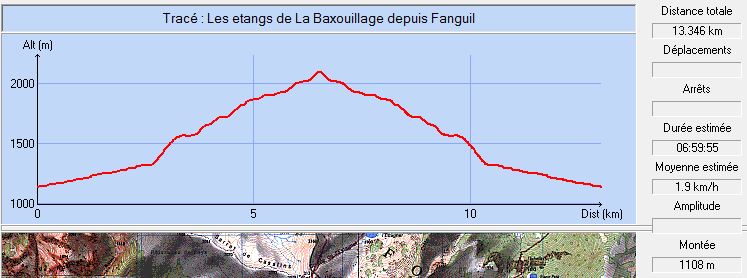 Commune de départ et dénomination de l’itinéraire : Orlu – Parking de Fanguil - Les étangs de  depuis FanguilDate, animateur(trice), nombre de participants (éventuel) :01.08.2012 – C. Cumenges03.10.2013 – C. Cumenges – 14 participantsL’itinéraire est décrit sur les supports suivants : Territoire des vallées d’Ax – Topoguide "Lacs et torrents" – Balade n° 36 – Pages 33 et 34Site internet : http://www.photosariege.com/article-19715212.htmlClassification, temps de parcours, dénivelé positif, distance, durée :Montagnol – 6h00 –  –  - JournéeBalisage : Jaune jusqu’à la jasse de Justiniac. Blanc et rouge ensuite (GR 7B)Particularité(s) : Classé "Randonneur" par le passé, ce parcours est maintenant classé "Montagnol" du fait de l’état dégradé du chemin dans sa partie haute.Site ou point remarquable :La vue sur les crêtes du Roc Blanc au fond de la vallée.La vue sur la vallée de l’Oriège, la dent d’Orlu et le Quié de SinsatLe "Trou de l’or" bien mystérieux et difficile à situer : Le ruisseau de  était réputé pour sa richesse en or. Une ancienne mine d’or figure sur les vieilles cartes.Trace GPS : Oui Distance entre la gare de Varilhes et le lieu de départ : Observation(s) : Faites en octobre 2019 par des membres du club lors d’une opération de collecte de trace :La belle montée dans la hêtraie, passé la jasse de Justiniac, est raide.On prendra quelques précautions sur le pont en béton enjambant la belle cascade rencontrée à la fin de cette pente raide. Le pont en béton qui reçoit les "embruns" de la cascade est très glissant.A la sortie de la forêt, belle jasse où confluent deux ruisseaux. Passé cette limite le chemin se dégrade fortement avec une alternance de jasses souvent très humides, d’éboulis et de "rampaillous" dans lesquels il est difficile de trouver son chemin. Il est mal entretenu et manifestement peu fréquenté. C’est pourtant le GR 7B !!